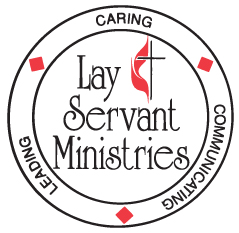 It’s Fall, a time full of new possibilities and new opportunities for serving the Lord. Have you heard a call to be a Lay Servant and want an overview of what it means to be a Lay Servant? Would you like to learn how to plan an effective worship service? Would you like to learn how to share your faith with others in a more meaningful way? Would you like to be a better disciple? Now is the time for you to explore these options.Please join us for the Fall Anderson District Lay Servant Ministries School.Where:  Zion United Methodist Church/Anderson          5708 Highway 187 North          Anderson, SC 29625When:   September 27-29Times:Friday; 6pm-9pmSaturday; 10am-3pmSunday; 3pm-6 pmClosing Ceremonies; 6pm-7pmCourses offered:  Basic Lay Servant MinistryTell Stories Worship-Spiritual GiftsCost:  $45 if registered before August 24, $50 if registered between August 25 and September 7, 2019.Classes are open to everyone, whether you are interested or not in becoming a certified lay servant. For those who are or wish to be a certified lay servant, remember that you must take a course beyond the Basic course at least once every 3 years. For more information contact Gwendolyn Brown, Director of the Anderson District Lay Servant Ministry at 678-480-5176 or gbrown1974@andersonuniversity.eduFall Lay Servant SchoolRegistration Deadline: August 24, 2019Late Registration deadline: September 7, 2019Dates and Times:		September 27,2019		   6:00-9:00 PM				September 28, 2019		   10:00 AM -3:00 PM				September 29, 2019             3:00 PM -7:00 PM Includes closing ceremonies. Cost:				$45.00, late registration $50.00Location:			Zion United Methodist Church/Anderson				5708 Highway 187 North				Anderson, SC 29625Fall Lay Servant Academy Registration Form(Please duplicate and share with others)PRINT CLEARLY your name as it will appear on your name tag and certificate.Name_______________________________________Phone____________________Address______________________________________________________________City____________________________________Zip___________________________Email Address _________________________________________________________Church __________________________________City _________________________Pastor's Signature Required (First-timers only) _______________________________(Please check only one blank)____Adult Basic Course: First time and re-certifying Lay Servants ____Tell Stories____Worship____Spiritual GiftsPlease pre-register, there will not be on-site registration. We need an accurate count in order to obtain a sufficient supply of materials.Mail this form and your registration fee of $45.00 by August 24 to: Anderson District Superintendents office, PO Box 1057 Anderson, SC 29622 PLEASE NOTE: The registration fee will be $50.00 for forms postmarked after August 24, and only be honored if space available. Registration forms postmarked after September 7 will not be accepted; your fees will be returned. Refunds after the check has been deposited and/or checks returned for insufficient funds will be charged a $12.00 fee.****MAKE CHECK PAYABLE TO ANDERSON LAY SERVANT MINISTRIES****NOTES ON THE CLASSESAdult Basic	Introductory class to Lay Servant Ministries. Covers the underlying information necessary for all other classes. Required for 1st time candidates and for Lay Servants seeking to recertify. 1st timers will be certified as Local Church Lay Servants. It discusses processes to help individuals discern and respond to God’s particular call on their lives. They encourage each person to recognize and employ their spiritual gifts for the church to become what God intended it to be. This course invites participants to consider the importance of exercising servant leadership, developing future leaders, remaining rooted in consistent spiritual practices, and being part of a group that holds members accountable in discipleship. It offers guidelines for optimal communication in leadership and presents numerous types of ministries in which lay servants may assume roles.Tell Stories         Jesus built relationships with people through simple, clear stories. And we are people of the story, seeking to name and share our stories in nearly everything we do. This course helps all church leaders--both clergy and lay--to explore the history and importance of storytelling in faith development and to acquire basic storytelling skills. Through an understanding of the history of storytelling and of storytellers as keepers of beliefs, traditions, history, and values, you will find new meaning in the stories and storytellers of the Bible and of the Christian faith, learn what makes a good story, discover your own style as a storyteller, learn the techniques of effective storytelling, and practice creating stories from your own experience. Worship	Explains the basic pattern of United Methodist worship within the broader context of Christian worship. Drawing upon five basic principles, explains the formative nature of worship and how it can revitalize persons' lives. These principles are: God's Word is primary; active congregational participation is crucial; spontaneity and order are both important; worship should be relevant and inclusive; and worship is communion. It will discuss at greater length what the various worship styles mean for us today, say more about the formative nature of worship.Spiritual Gifts        God's gifts are practical as well as spiritual.  Four ministry categories, closely connected to the congregational primary task (receive, relate, equip, send), are identified; and Scripture readings, activities, and ways to implement specific ministries are suggested. Designed to encourage individuals to discover God's call to ministry in their own lives, leads us toward practical ways to use our gifts in ministries in our congregations and in our communities. For clergy, lay leaders, and others seeking to identify and use their gifts in meaningful ways. Please Note:Anyone may take a Lay Servant class. If you are interested in continuing education and studying about the United Methodist Church and growing deeper in the Lord’s care, please consider taking a class. You will not be disappointed, and you will be welcomed. If you have not taken the Basic class prior to attending the school, you will receive a participation certificate of attendance.Other Learning Options AvailableChurches or groups of churches in a community that wish to offer a specific Lay Servant course at their chosen location and time must have a minimum of six students enrolled. Students must pay for the class. The class will be held on two days, Friday evening and Saturday.  A certified lay servant teacher must teach the class. For further assistance, please contact Gwendolyn Brown, Director of Lay Servant Ministries, 112 Camellia Drive, Anderson, SC 2 9625, phone 678-480-5176.